St Kevin’s Junior National School’s February Newsletter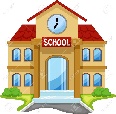 As you may be aware the current term of the Board of Management has expired and our new Board of Management is due to take up its office shortly, if you are interested in becoming a member of our Board of Management please contact our school principal with your expression of interest.Please continue to update the school in relation to any change in your contact details e.g. new mobile number/ address etc.Head lice.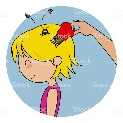 There has been a report of head lice in our senior classes.  Please ensure everyone checks their child’s hair to reduce the spread of head lice.    For more information on treating your child’s hair please log on to https://www2.hse.ie/conditions/child-health/head-lice-in-young-children.htmlPlease ensure all girls have their hair tied up while attending school!Coronavirus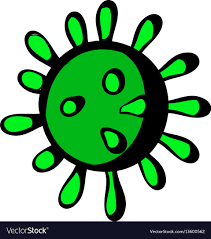 The Department of Education and skills has issued information for schools on Covid-19; this was provided by the Department of Health Protection Surveillance Centre.  As further advice or information is provided, it will be issued to the schools and posted on the Departments website and also on hse.ie.As part of the good practice we ask that all children are reminded of the importance of washing their hands at home and in school.  The school continues to provide tissues for drying hands and reducing the risk of spreading infections.  For tips on teaching children how to wash their hands click on the following website: https://www.hse.ie/eng/services/list/5/publichealth/publichealthdepts/resources/handwashing.pdf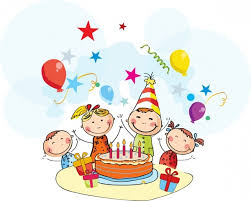 Children’s Birthday PartiesWe are mindful that birthdays are a special time for all our children.  During our Friday assembly, we always call up all our birthday children for a song and a birthday certificate.  Their photograph is placed on our birthday notice board for all to see.  To avoid any disappointment teaching and non-teaching staff can only distribute birthday invitations if:All boys are invitedAll girls are invitedThe entire class is invited.Due to a number of food intolerances and food preferences we do not distribute party bags/birthday cake.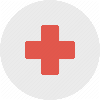 Medical ConditionsPlease be advised if your child requires medication/inhalers during the school day you must complete a medical conditions & administration form.  This is to ensure medication is stored correctly (out of reach of a child) and that supervision of the administration of medicines is available.  As teaching and non-teaching staff are not medically trained it is important that the storage/dosage and authorisation to administrate medication is given.  Scoil Bhride have asked that parents do not walk through their yard while their children are playing as it breeches their child safeguarding policy.  School Places for next year.We have offered out our school places for Junior Infants 2020.  If you did not hear from us and wish for your child to start please contact the office immediately.  Additionally, if you are aware of a child looking for a school place in September please pass on our contact details as there has been a few cancellations and these places may not be free for long!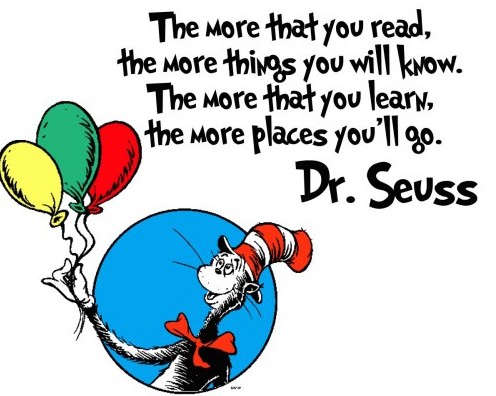 World Book Day Celebrations in St Kevin’s JNSTuesday 3rd March: Our children will enjoy story time or DEAR (Drop Everything And Read) time in their classroom. For this the children may bring their favourite book to school for reading & share their book with their friends in their class.Wednesday 4th March: ‘Design a book cover’ competition.  This will be held in school & hung in the school hall, check out our website for our lucky winners! We will have a visit from our ‘Story Granny’ on Wednesday too. The Story granny loves to read books to our children. Last year she read ‘A Book with no pictures’ by B.J Novak.  This was a fun story to listen to and Granny made all the children laugh with her silliness.Thursday 5th March: Bring a book/ buy a book.  We wish to ask for your continued support of our book fair. If every child could to bring at least one book to school for our book fair & buy a book this makes a huge difference.  All children will be brought to the book fair during the day with their teacher.  They will be given the opportunity to buy a book or two! We ask that children will bring €2 or a maximum of €5 to buy some books.  All money goes directly to promoting reading within our school and investing in purchasing additional books for our library.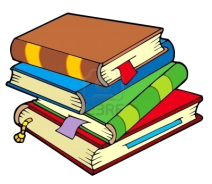 The success of this event depends on your generosity therefore, if you wish to do a little spring cleaning of books please drop them into our school for our book fair.  Books can be given to Brenda in the office or to your child’s class teacher.Last year this was a great success and a great way to promote reading while helping the school also.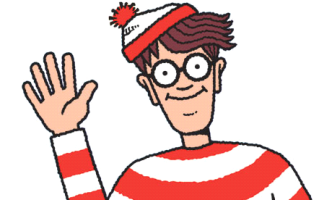 Friday 6th March: Come to school dressed as a character from your favourite children’s  book.  We will have a prize for the best costume and these will be given out during our assembly.   A little hint… teachers love homemade costumes. We will hold a teacher V’s children whole school quiz which will be held in the hall after assembly.  All questions will be based some of our favourite children’s books.  Children may win golden time or teachers may win and give extra homework to all children over the weekend!!!!  All will be revealed on Friday.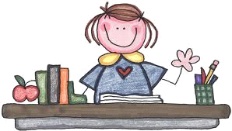 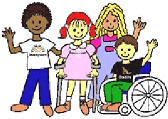 Friday : Teachers V’s Pupils World Book Day Challenge.